Valmentava perhetyö: tukea perheiden nepsy- haasteisiin Valmentava perhetyö on perheiden sosiaalityön -ja varhaisen tuen perhetyön palvelu perheille, kun neuropsykiatriset haasteet kuormittavat arkea, esimerkiksi:Sääntöjen ja ohjeiden noudattaminenAistiherkkyysImpulsiivinen käyttäytyminenKeskittyminenArjen- ja ajanhallintaSosiaalinen vuorovaikutusValmentavan perhetyön tuella pyritään vahvistamaan perheenjäsenten voimavaroja ja vahvuuksia. Valmentava perhetyö tarjoaa erilaisia konkreettisia keinoja ja näkökulmia perheen arjen sujuvoittamiseksi, lapsen ja vanhemman tarpeet huomioiden. Palvelun lähtökohtana on perheen motivaatio ja halu sitoutua valmennukseen. Valmentava perhetyö on määräaikainen tuki perheille, joissa neuropsykiatrisia haasteita.Valmentavan perhetyön toimintamalli on kehitetty ratkaisukeskeisen perhevalmennuksen koulutuksen pohjalta. Valmentava perhetyö ei vaadi diagnoosia. 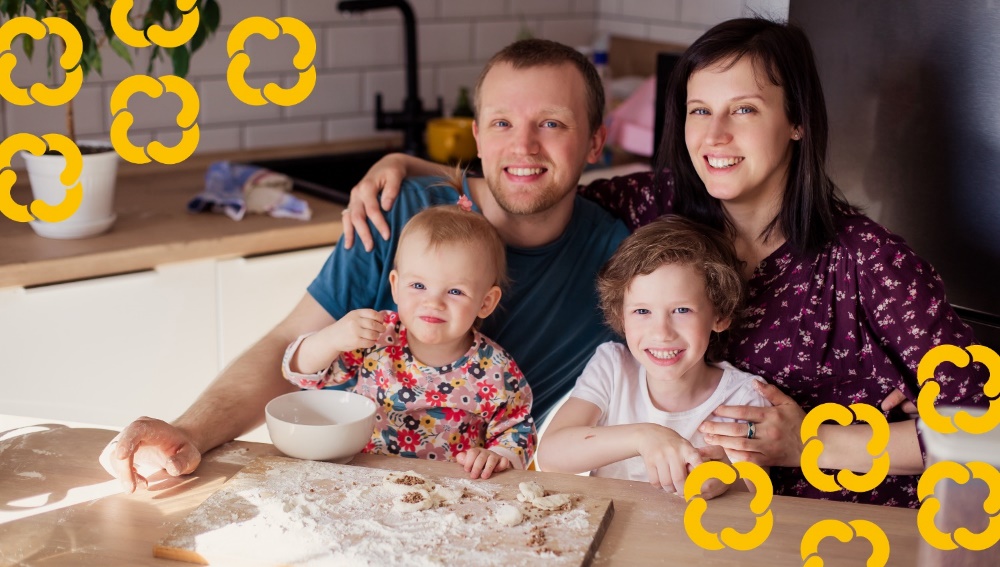 Työskentelyn tavoitteet: Perhe oppii ja omaksuu uusia toimintamalleja ja taitoja. Perhe löytää uusia selviytymiskeinoja arjessa.Perheen voimavarat vahvistuvat.Perhe pääsee eroon ei-toimivista toimintamalleista. Perheen toimintakyky ja itseohjautuvuus lisääntyvät.Työskentelyn keskiössä: Perheen itse määrittelemät tavoitteet ovat työskentelyn keskiössäYhteinen ymmärrys haastavasta tilanteesta ja sen vaikutuksesta perheen elämäänTulevaisuuteen suuntautuminenVoimavarojen ja toiveikkuuden vahvistaminen Myönteisyys, luovuus, leikillisyys, huumori keskustelussa ja ajattelussa Monimutkaiset ongelmat eivät tarvitse monimutkaisia ratkaisujaPienin askelin edistyminenIhminen tekee parhaansa, sen mikä on mahdollista juuri nytOnnistuneen vuorovaikutuksen luominen on aina aikuisen vastuullaLapsen käyttäytymismallien muutos vaatii aina aikuisen tukeaPelkkä vaatiminen tai rangaistus ei auta uusien taitojen oppimisessaTyöskentelyn toteutus: Valmentavan perhetyön työskentely pohjautuu yhteiseen suunnitelmaan ja tavoitteisiin, jotka perhe itse määrittää työskentelyn alussa. Valmentavan perhetyön jaksoon sovitaan perheen tarpeen mukaisesti 5-12 tapaamista. Ohjautuminen:Perheiden sosiaalityön perhetyö: Valmentavaa perhetyötä voidaan tarjota perheille palvelutarpeen arvioinnin aikana tai perheiden sosiaalityön asiakkuudessa oleville. Perheen omatyöntekijä tekee päätöksen perhetyöstä. Varhaisen tuen perhetyö: Yhteydenottopyyntö varhaisen tuen perhetyölle tai asiakas on itse yhteydessä perheohjaajaan. Yhdessä perheohjaajan ja perheen kanssa arvioidaan valmentavan perhetyön tarve. 